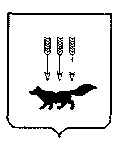 ПОСТАНОВЛЕНИЕАДМИНИСТРАЦИИ городского округа САРАНСКот   «26»    ноября     2019 г.                                                   	№  2053      Об утверждении документации по внесению изменений в документацию по планировке территории, ограниченной улицами Белинского, Северная, Восточная, Горная г. Саранска, включая проект межевания, в части изменения планировки территории (проект межевания территории) многоквартирного жилого дома, расположенного по адресу: г. Саранск,                 ул. Северная, д. 5 А 	В соответствии с Федеральным законом от 6 октября 2003 года  № 131-ФЗ  «Об общих принципах организации местного самоуправления в Российской Федерации», статьями 45, 46 Градостроительного кодекса Российской Федерации, постановлением Администрации городского округа Саранск от 16 января 2012 года № 74 «Об утверждении документации по планировке территории, ограниченной улицами Белинского, Северная, Восточная, Горная г. Саранска, включая проект межевания» (с изменениями, внесенными постановлением Администрации городского округа Саранск от 10 июля 2017 года № 1455), постановлением Администрации городского округа Саранск от 20 августа 2019 года № 1507 «О подготовке документации по внесению изменений в документацию по планировке территории, ограниченной улицами Белинского, Северная, Восточная, Горная г. Саранска, включая проект межевания, в части изменения планировки территории (проект межевания территории) многоквартирного жилого дома, расположенного по адресу: г. Саранск,                 ул. Северная, д. 5 А», постановлением Главы городского округа Саранск от                       17 сентября 2019 года № 523-ПГ «О вынесении на публичные слушания документации по внесению изменений в документацию по планировке территории, ограниченной улицами Белинского, Северная, Восточная, Горная г. Саранска, включая проект межевания, в части изменения планировки территории (проект межевания территории) многоквартирного жилого дома, расположенного по адресу:  г. Саранск, ул. Северная, д. 5 А», с учетом протокола публичных слушаний по документации по внесению изменений в документацию по планировке территории, ограниченной улицами Белинского, Северная, Восточная, Горная г. Саранска, включая проект межевания, в части изменения планировки территории (проект межевания территории) многоквартирного жилого дома, расположенного по адресу:  г. Саранск, ул. Северная, д. 5 А, проведенных 10 сентября 2019 года, заключения о результатах публичных слушаний, опубликованного в информационном бюллетене к газете «Вечерний Саранск» от 7 ноября 2019 года № 35, иных прилагаемых документов Администрация городского округа Саранск п о с т а н о в л я е т:     1. Утвердить документацию по внесению изменений в документацию по планировке территории, ограниченной улицами Белинского, Северная, Восточная, Горная г. Саранска, включая проект межевания, в части изменения планировки территории (проект межевания территории) многоквартирного жилого дома, расположенного по адресу: г. Саранск, ул. Северная, д. 5 А, согласно приложению к настоящему постановлению (заказчик – Администрация Октябрьского района городского округа Саранск).2. Контроль за исполнением настоящего постановления возложить                               на Заместителя Главы городского округа Саранск – Директора Департамента перспективного развития Администрации городского округа Саранск.       	3. Настоящее постановление вступает в силу со дня его официального опубликования. Глава  городского округа Саранск				                                П.Н.Тултаев                          Приложение  к постановлению Администрации городского округа Саранск от «26» ноября 2019 г. № 2053Состав документации по внесению изменений в документацию по планировке территории, ограниченной улицами Белинского, Северная, Восточная, Горная г. Саранска, включая проект межевания, в части изменения планировки территории (проект межевания территории) многоквартирного жилого дома, расположенного по адресу: г. Саранск, ул. Северная, д. 5 А   №п/пНаименование документа1.Пояснительная записка2.Графическая часть2.1.Основная часть проекта межевания территории:2.1.1.Чертеж межевания территории М 1:500 2.1.2.Чертеж красных линий М 1:5002.2.Материалы по обоснованию проекта межевания территории:2.2.1.Схема расположения проектируемой территории в составе ранее разработанной документации по планировке территории М 1:40002.2.2.Чертеж границ существующих земельных участков. Чертеж границ зон с особыми условиями использования территории. Чертеж местоположения существующих объектов капитального строительства. М 1:500               